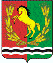 АДМИНИСТРАЦИЯМУНИЦИПАЛЬНОГО ОБРАЗОВАНИЯ КРАСНОГОРСКИЙ СЕЛЬСОВЕТ  АСЕКЕЕВСКОГО  РАЙОНАОРЕНБУРГСКОЙ  ОБЛАСТИ П О С Т А Н О В Л Е Н И Е26.10.2020                                                                                                    № 42-п                                О внесении изменений в постановление от 23.12.2019 № 55-п «Об утверждении административного регламента предоставления муниципальной услуги «Постановка на учет граждан в качестве нуждающихся в жилых помещениях, предоставляемых по договорам социального найма»В  соответствии с Федеральным законом от 27.07.2010 № 210-ФЗ «Об организации предоставления государственных и муниципальных услуг», Федеральным законом от 19.07.2018 № 204-ФЗ, постановлением правительства Оренбургской области № 525-п от 15.07.2016 «О переводе в электронный вид государственных услуг и типовых муниципальных услуг, предоставляемых в Оренбургской области»,на основании Закона Оренбургской области от 23.11.2005 № 2733/489-III-ОЗ «О порядке ведения органами местного самоуправления учета граждан вкачестве нуждающихся в жилых помещениях, предоставляемых по договору социального найма», Закона Оренбургской области от 24.12.2019 № 2034/542-VI-ОЗ,  в целях расширения перечня государственных и муниципальных услуг, предоставляемых населению в электронном виде, администрация Красногорского сельсовета постановляет: 1.Внести изменения в постановление администрации муниципального образования  Красногорский сельсовет от  23.12.2019 № 55-п «Об утверждении административного регламента предоставления муниципальной услуги «Постановка на учет граждан в качестве нуждающихся в жилых помещениях, предоставляемых по договорам социального найма» следующие изменения:1.1 Исключить из п.14 «Исчерпывающий перечень документов, необходимых и обязательных в соответствии с законодательством Российской Федерации для предоставления муниципальной услуги, подлежащих представлению заявителем» п.п. 5, п.п.6, п.п. 91.2. п.14 дополнить абзацами следующего содержания:- Заявление о принятии на учет регистрируется в уполномоченном органе по времени подачи (поступления) заявления в книге регистрации заявлений граждан о принятии на учет в качестве нуждающихся в жилых помещениях по договорам социального найма.  
- Гражданину, подавшему (направившему) заявление о принятии на учет и прилагаемые к нему документы, выдается (направляется в форме электронного документа по адресу электронной почты, указанному в заявлении) расписка в получении от заявителя этих документов с указанием их перечня и даты их получения в уполномоченном органе, а также с указанием перечня документов, которые будут получены по межведомственным запросам. В случае представления документов через многофункциональный центр расписка выдается указанным многофункциональным центром.1.3.   П.92 дополнить абзацем следующего содержания:- заявитель может обратиться с жалобой  в случаетребования у заявителя при предоставлении муниципальной услуги документов или информации, отсутствие и (или) недостоверность которых не указывались при первоначальном отказе в приеме документов, необходимых для предоставления муниципальной услуги, либо в предоставлении муниципальной услуги, за исключением случаев, предусмотренных пунктом 4 части 1 статьи 7 Федерального закона № 210-ФЗ.2. Настоящее постановление вступает в силу после его обнародования.3. Контроль за исполнением данного постановления оставляю за собой.Глава муниципального образования                                                      К.Р.Латфулин